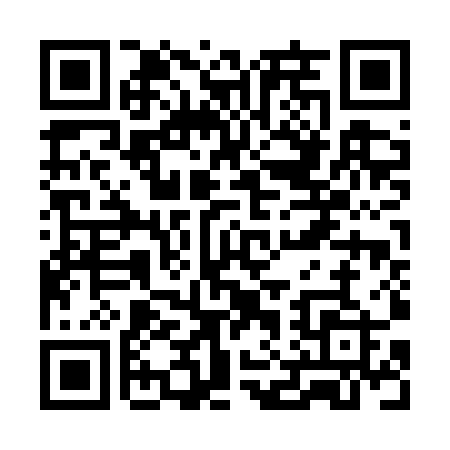 Prayer times for Akmenaiciai, LithuaniaWed 1 May 2024 - Fri 31 May 2024High Latitude Method: Angle Based RulePrayer Calculation Method: Muslim World LeagueAsar Calculation Method: HanafiPrayer times provided by https://www.salahtimes.comDateDayFajrSunriseDhuhrAsrMaghribIsha1Wed3:095:441:256:389:0811:342Thu3:085:411:256:399:1011:353Fri3:075:391:256:409:1211:364Sat3:065:371:256:419:1411:375Sun3:055:351:256:429:1611:376Mon3:045:331:256:449:1811:387Tue3:035:311:256:459:2011:398Wed3:035:291:256:469:2211:409Thu3:025:261:256:479:2411:4110Fri3:015:241:256:489:2611:4111Sat3:005:231:256:499:2811:4212Sun2:595:211:256:509:3011:4313Mon2:595:191:256:529:3211:4414Tue2:585:171:256:539:3311:4515Wed2:575:151:256:549:3511:4616Thu2:565:131:256:559:3711:4617Fri2:565:111:256:569:3911:4718Sat2:555:101:256:579:4111:4819Sun2:545:081:256:589:4311:4920Mon2:545:061:256:599:4411:4921Tue2:535:051:257:009:4611:5022Wed2:525:031:257:019:4811:5123Thu2:525:021:257:029:4911:5224Fri2:515:001:257:039:5111:5325Sat2:514:591:257:039:5311:5326Sun2:504:571:257:049:5411:5427Mon2:504:561:257:059:5611:5528Tue2:494:551:267:069:5711:5629Wed2:494:531:267:079:5911:5630Thu2:494:521:267:0810:0011:5731Fri2:484:511:267:0810:0111:58